  /  /         ……… ANA BİLİM DALI BAŞKANLIĞINAEnstitünüz ………… Ana Bilim Dalı doktora öğrencisiyim. Birinci tez izleme raporumu yazılı olarak tez izleme komitesi üyelerine sundum. II. Tez İzleme Komitesi sınavına girmek istiyorum. Bilgilerinize arz ederim.                                                                                                                                                                                                                                                                                                                                                                            İmza                       Öğrencinin, Adı ve Soyadı   Eki: 1 Adet Ara Rapor.   NOT : Form Ana Bilim Dalı üst yazısı ile Enstitüye iletilecektir.                                                                                                                                                                   *Gerekçesi açıklanmalıdır.İmza                       Danışman                Sivas Cumhuriyet Üniversitesi Lisansüstü Eğitim Öğretim YönetmeliğiMADDE 36- ((6) Tez önerisi kabul edilen öğrenci için tez izleme komitesi, Ocak-Haziran ve Temmuz-Aralık ayları arasında birer kere olmak üzere yılda iki kez toplanır. Öğrenci tez izleme komitesine, tez önerisi EYK tarafından kabul edildikten altı ay sonra birinci tez izleme raporunu sunarak tez izleme komitesi önünde savunur. Birinci tez izleme komitesinin ardından takip eden her altıncı ayın içinde ise tez izleme raporunu sunmak ve savunmak zorundadır. Öğrenci toplantı tarihinden en az bir ay önce komite üyelerine yazılı bir rapor sunar ve ilgili ana bilim dalına dilekçeyle başvurur. Bu raporda o ana kadar yapılan çalışmaların özeti ve bir sonraki dönemde yapılacak çalışma planı belirtilir. Öğrencinin tez çalışması, komite tarafından başarılı veya başarısız olarak belirlenir. Komite tarafından üst üste iki kez veya aralıklı olarak üç kez başarısız bulunan öğrencinin ilgili program ile ilişiği kesilir.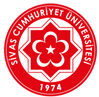 T.C.CUMHURİYET ÜNİVERSİTESİSAĞLIK BİLİMLERİ ENSTİTÜSÜDOKTORA TEZ İZLEME SINAVINA GİRME TALEP DİLEKÇESİ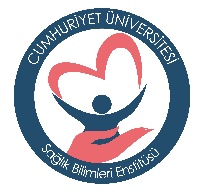 Danışman GörüşüUygundur                                                Uygun Değildir * Uygundur                                                Uygun Değildir * Uygundur                                                Uygun Değildir * GerekçesiDanışman Adı Soyadı Sınav Tarih, Saati ve YeriÖğrencininÖğrencininAdı SoyadıNumarasıAdres	Telefon, E-PostaTez İzleme KomitesiE-mail adresiTelefon NumarasıİmzasıDanışman (Unvan- Adı Soyadı- Üniversite-Fakülte-Ana Bilim Dalı)Üye (Unvan- Adı Soyadı- Üniversite-Fakülte-Ana Bilim Dalı)Üye (Unvan- Adı Soyadı- Üniversite-Fakülte-Ana Bilim Dalı)